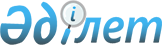 Об утверждении государственного образовательного заказа на дошкольное воспитание и обучение, размера родительской платы на 2018 годПостановление акимата города Жанаозен Мангистауской области от 29 января 2018 года № 40. Зарегистрировано Департаментом юстиции Мангистауской области 8 февраля 2018 года № 3529
      Примечание РЦПИ.

      В тексте документа сохранена пунктуация и орфография оригинала.
      В соответствии с Законом Республики Казахстан от 23 января 2001 года "О местном государственном управлении и самоуправлении в Республике Казахстан", подпунктом 8-1) пункта 4 статьи 6 Закона Республики Казахстан от 27 июля 2007 года "Об образовании", акимат города Жанаозен ПОСТАНОВЛЯЕТ:
      1. Утвердить государственный образовательный заказ на дошкольное воспитание и обучение, размер родительской платы на 2018 год согласно приложению к настоящему постановлению.
      2. Государственное учреждение "Жанаозенский городской отдел экономики и финансов" (Р. Джантлеуова) обеспечить финансирование.
      3. Государственному учреждению "Жанаозенский городской отдел образования" (Жумалиев Т.) обеспечить государственную регистрацию настоящего постановления в органах юстиции, его официальное опубликование в Эталонном контрольном банке нормативных правовых актов Республики Казахстан и в средствах массовой информации.
      4. Контроль за исполнением настоящего постановления возложить на заместителя акима города Танаеву С.
      5. Настоящее постановление вступает в силу со дня государственной регистарции в органах юстиции и вводится в действие по истечении десяти календарных дней после дня его первого официального опубликования.
      "СОГЛАСОВАНО"
      Руководитель государственного
      учреждения "Жанаозенский городской
      отдел образования"
      Жумалиев Т.___________
      "29" января 2018 год
      Руководитель государственного
      учреждения "Жанаозенский городской
      отдел экономики и финансов"
      Джантлеуова Р.___________
      "29"января 2018 год Государственный образовательный заказ на дошкольное воспитание и обучение,  размер родительской платы на 2018 год
					© 2012. РГП на ПХВ «Институт законодательства и правовой информации Республики Казахстан» Министерства юстиции Республики Казахстан
				
      Аким города

А. Дауылбаев
Приложение
к постановлению акимата города Жанаозен
от "29" января  2018 года №40 

 

№
 

Администра тивно-территориаль ное располо жение организаций дошкольного  воспитания и обучения (город, село)
 

Государственный образовательный заказ на дошкольное воспитание и обучение
 

Государственный образовательный заказ на дошкольное воспитание и обучение
 

Государственный образовательный заказ на дошкольное воспитание и обучение
 

Государственный образовательный заказ на дошкольное воспитание и обучение
 

Государственный образовательный заказ на дошкольное воспитание и обучение
 

Государственный образовательный заказ на дошкольное воспитание и обучение
 

Размер родительской платы в дошкольных организациях образования в месяц (тенге)
 

Размер родительской платы в дошкольных организациях образования в месяц (тенге)
 

Размер родительской платы в дошкольных организациях образования в месяц (тенге)
 

№
 

Администра тивно-территориаль ное располо жение организаций дошкольного  воспитания и обучения (город, село)
 

Количество воспитанников организаций дошкольного воспитания и обучения 
 

Количество воспитанников организаций дошкольного воспитания и обучения 
 

Количество воспитанников организаций дошкольного воспитания и обучения 
 

Средняя стоимость расходов на одного воспитанника в дошкольных организациях образования в месяц (тенге) 
 

Средняя стоимость расходов на одного воспитанника в дошкольных организациях образования в месяц (тенге) 
 

Средняя стоимость расходов на одного воспитанника в дошкольных организациях образования в месяц (тенге) 
 

Размер родительской платы в дошкольных организациях образования в месяц (тенге)
 

Размер родительской платы в дошкольных организациях образования в месяц (тенге)
 

Размер родительской платы в дошкольных организациях образования в месяц (тенге)
 

№
 

Администра тивно-территориаль ное располо жение организаций дошкольного  воспитания и обучения (город, село)
 

Детс кий сад
Мини-центр с пол ным днем пребы вания при школе
Самос тоя тель ный мини-центр с пол ным днем пребы вания
 

Детс кий  сад
 

Мини-центр с пол ным днем пребы вания при школе
 

Самост оя тель ный мини-центр с пол ным днем пребы вания
 

Детс кий сад
 

Мини-центр с пол ным днем пребы вания при школе
Самос тоя тель ный мини-центр с пол ным днем пребы вания
 

1
 

город 
100
25 
25
25671,20
24063,94
26703,81
11000
11000
11000
 

1
 

город 
140
50
50
24505,91
24063,94
26703,81
11000
11000
11000
 

1
 

город 
280
75
75
23890,22
24063,94
26703,81
11000
11000
11000
 

1
 

город 
320
100
23890,22
25671,20
11000
11000
11000
 

2
сельская местность 
140
50
27544,81
29443,77
11000
11000
11000
 

2
сельская местность 
280
75
26872,46
29443,77
11000
11000
11000
 

2
сельская местность 
320
100
26872,46
28815,31
11000
11000
11000